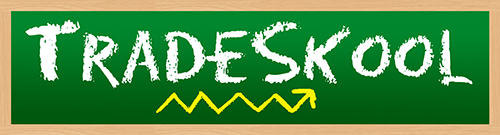 Name: ________________________						Date:__________Fill in the blank to find what kind of superfood The Pod is._ U R _ E R _ CR _ S E M _ _ YP E _ L _ N T _ LWhat is The Pod’s second most powerful vitamin?RiboflavinVitamin KThiaminManganeseWhat vitamin has less power than The Pod’s second most powerful vitamin? Vitamin CFolateThiaminVitamin KRewrite to uncover The Pod’s most powerful vitamin. Hint: It’s written backwards! Nivalfobir6B NimativC NimativEtalofWhat is The Pod’s second most powerful mineral?PotassiumMagnesiumPhosphorusCalciumWhich Mineral is more powerful than The Pod’s second most powerful mineral? PhosphorusManganeseCopperIronRewrite to discover The Pod’s third most powerful mineral. Hint: It’s written backwards!EsenagnamNivalfobirNoriReppocThe Pod is on the ________________ team.LegumeFruit HerbVegetable What does The Pod’s superpower help with?CholesterolDigestionSwellingPainWhat is the serving size on The Pod’s trading card? 2 Sprigs1 Tsp., Ground1 Cup, Cooked¼ Ounce If you had half of The Pod’s size, how many calories would you have?469		67134.5 	227Fill in the blank to discover what continent The Pod is from._M_R _ I _ AE _R_ _ E A _ I _A F _ _ ASolve the math equation in order to find The Pod’s correct energy.298.5 + 10.5168 ÷ 2160 - 2630 x 6       14. Which altered state does Tradeskool suggest to maximize The Pod’s flavor?Sautéed with Mushrooms and Served Over Brown RiceLentil SoupSprinkled over Wedged Baked PotatoesMixed with Quinoa and SalsaWhat is the main body part used in The Pod’s special move?ShouldersAbsArmsLegs 